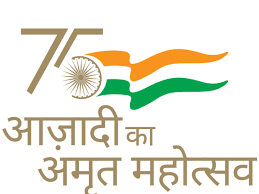 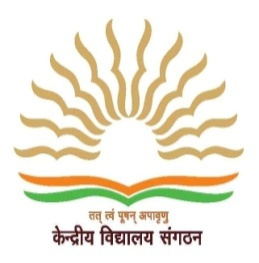 केन्द्रीय विद्यालय न. 3 मामून कैंट पठानकोट‌ 145001KENDRIYA VIDYALAYA NO. 3, MAMOON CANTT. PATHANKOT (PB.) -145001Tel. &Fax: 0186-2347344                 Website:no3pathankot.kvs.ac.in                    School Code: 24538, CBSE Affiliation No. 160001E-mail:principalkvmamoonptk@gmail.com	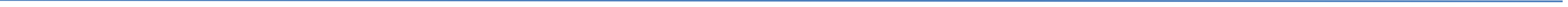 F.63 -/KVP-3/2022-23                                                                     Dated. 08.04.2022ADMISSION NOTICE (SESSION 2022-2023)Some seats are lying vacant in our Vidyalaya in class II, III, V and VIII for the  session 2022-2023.Single Girl Child vacancy is also available in class VI to IX .Registration forms are available in Vidyalaya  Issue of registration form: - 8 April 2022 to 16 April 2022.Last date of submission of registration form: - 16 April 2022(by 2:00 pm)Date of display of provisional list of candidates: - 21 April 2022Principal, KV No.3, Pathankot.